Unit 6 Lesson 4: ¿El número cambia?WU Observa y pregúntate: Muchos puntos (Warm up)Student Task Statement¿Qué observas?
¿Qué te preguntas?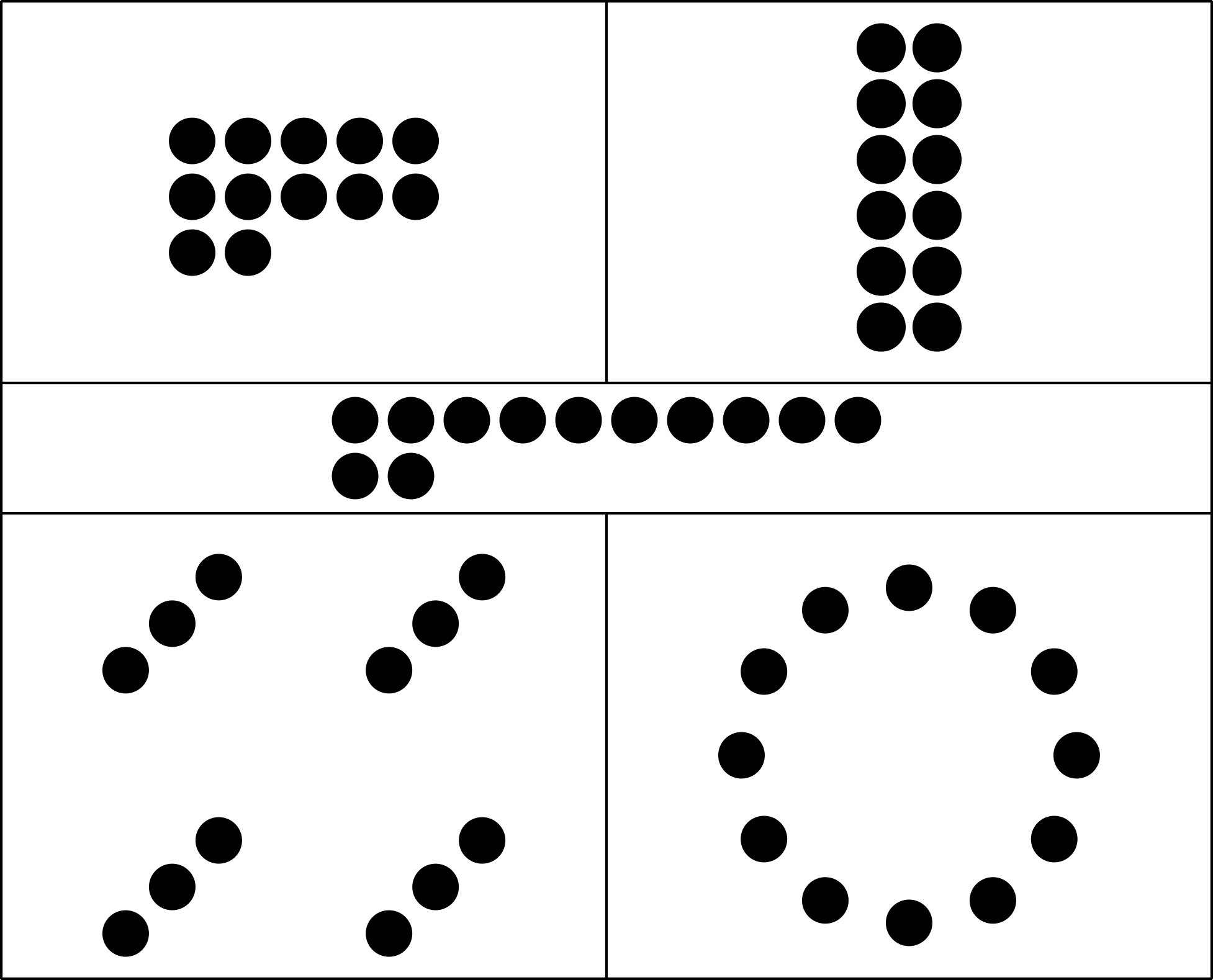 1 Contemos coleccionesStudent Task Statement2 Contemos, reorganicemos, volvamos a contarStudent Task Statement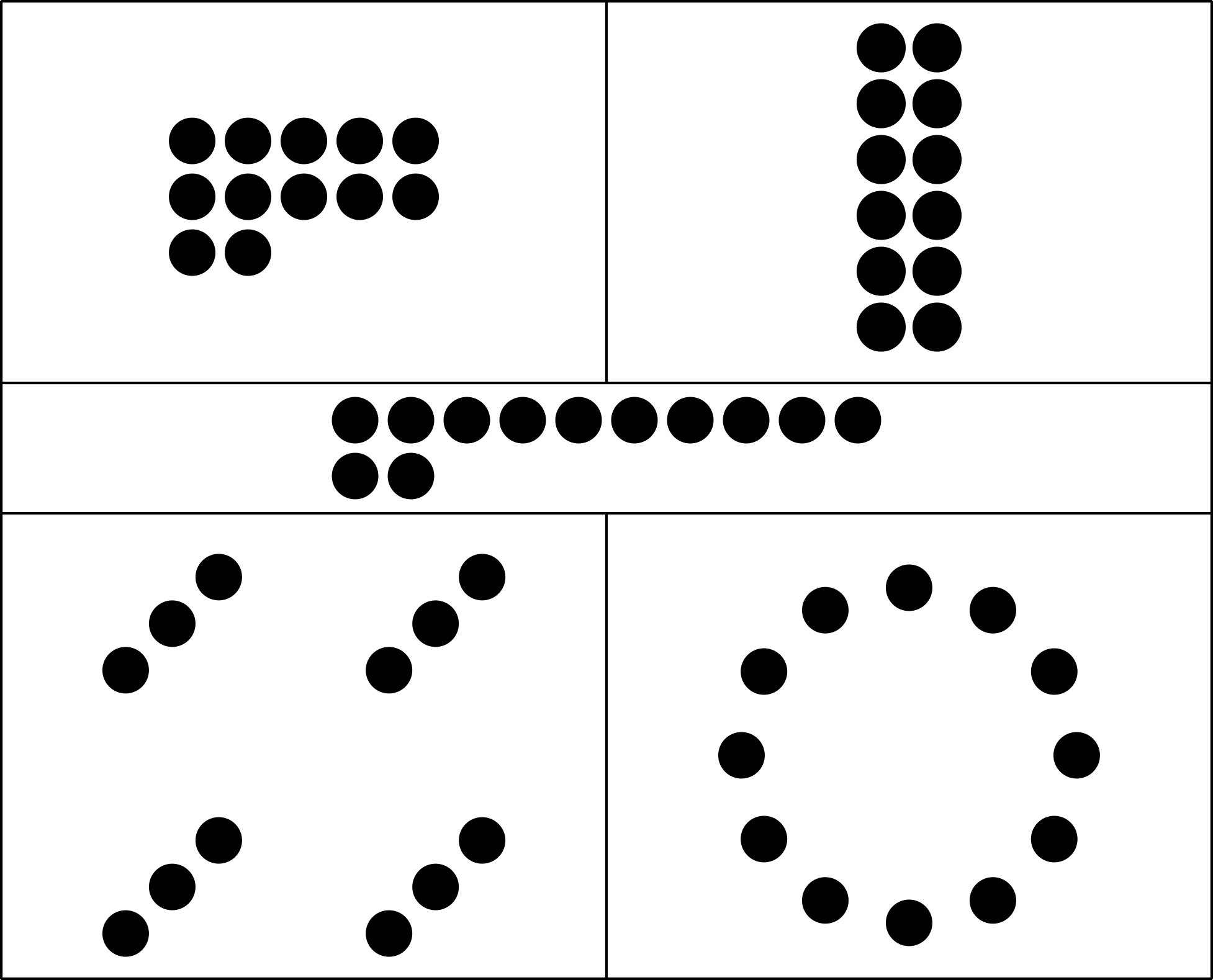 3 Conozcamos “Construcción de torres: Cuenta y construye para obtener 20”Student Task StatementEscoge un centro.Construcción de torres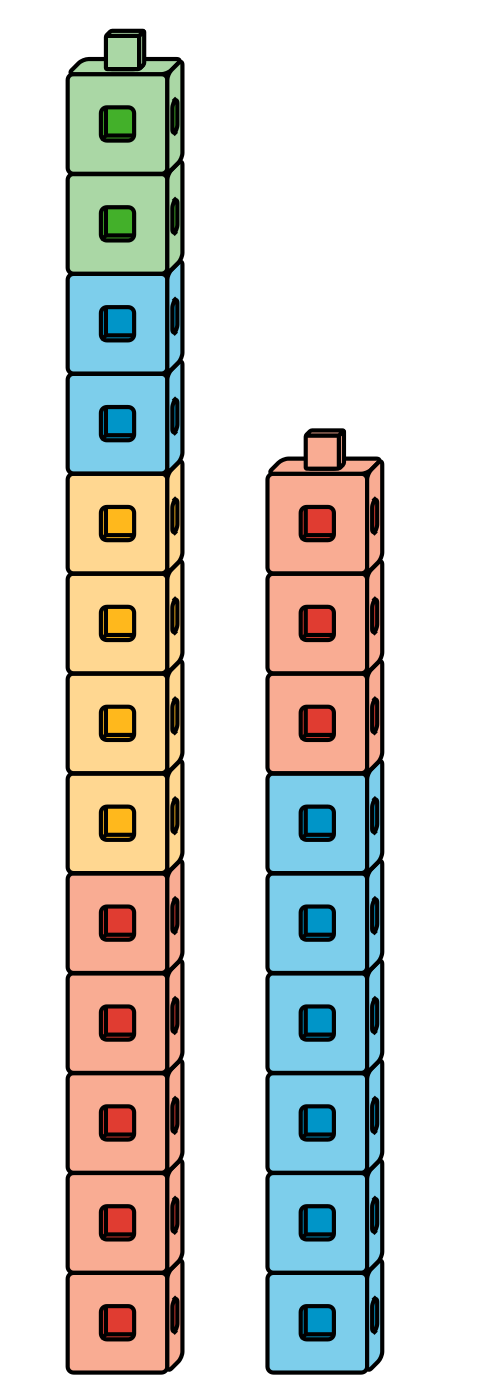 Encuentra la pareja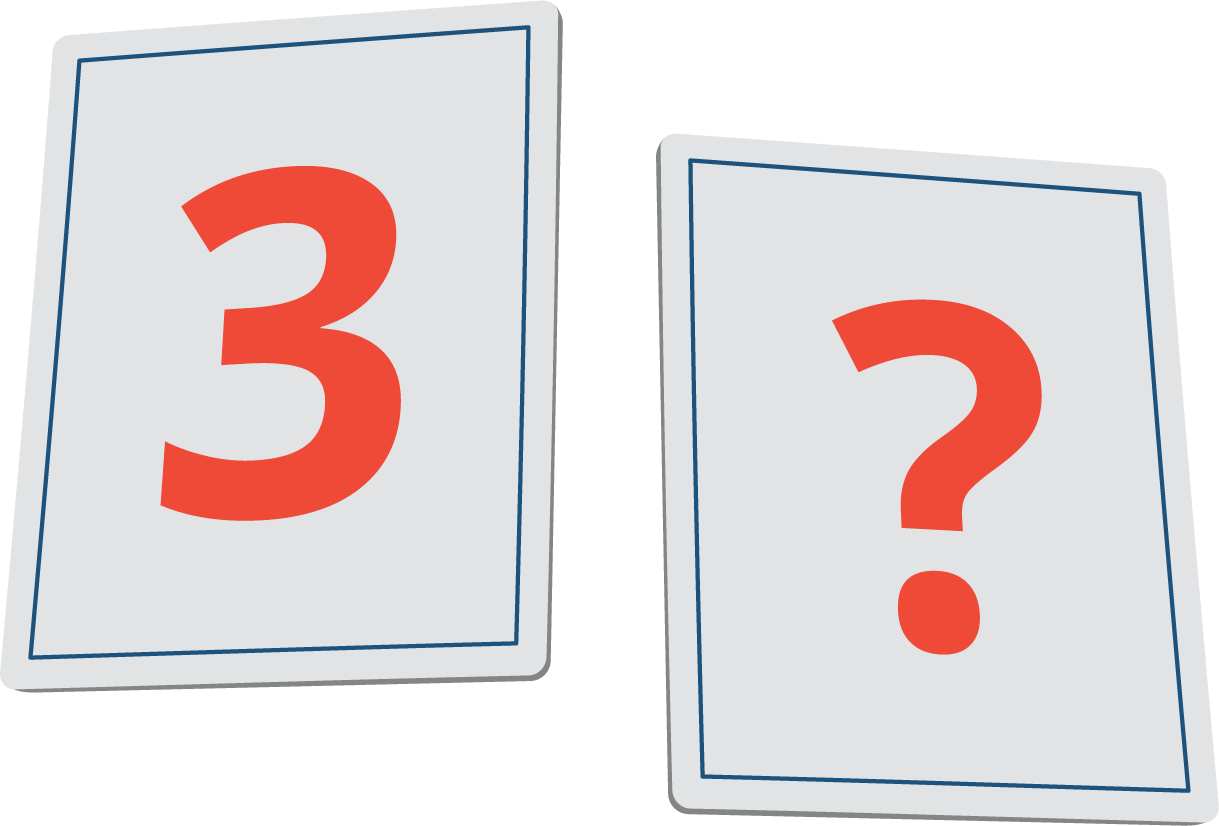 Carrera con números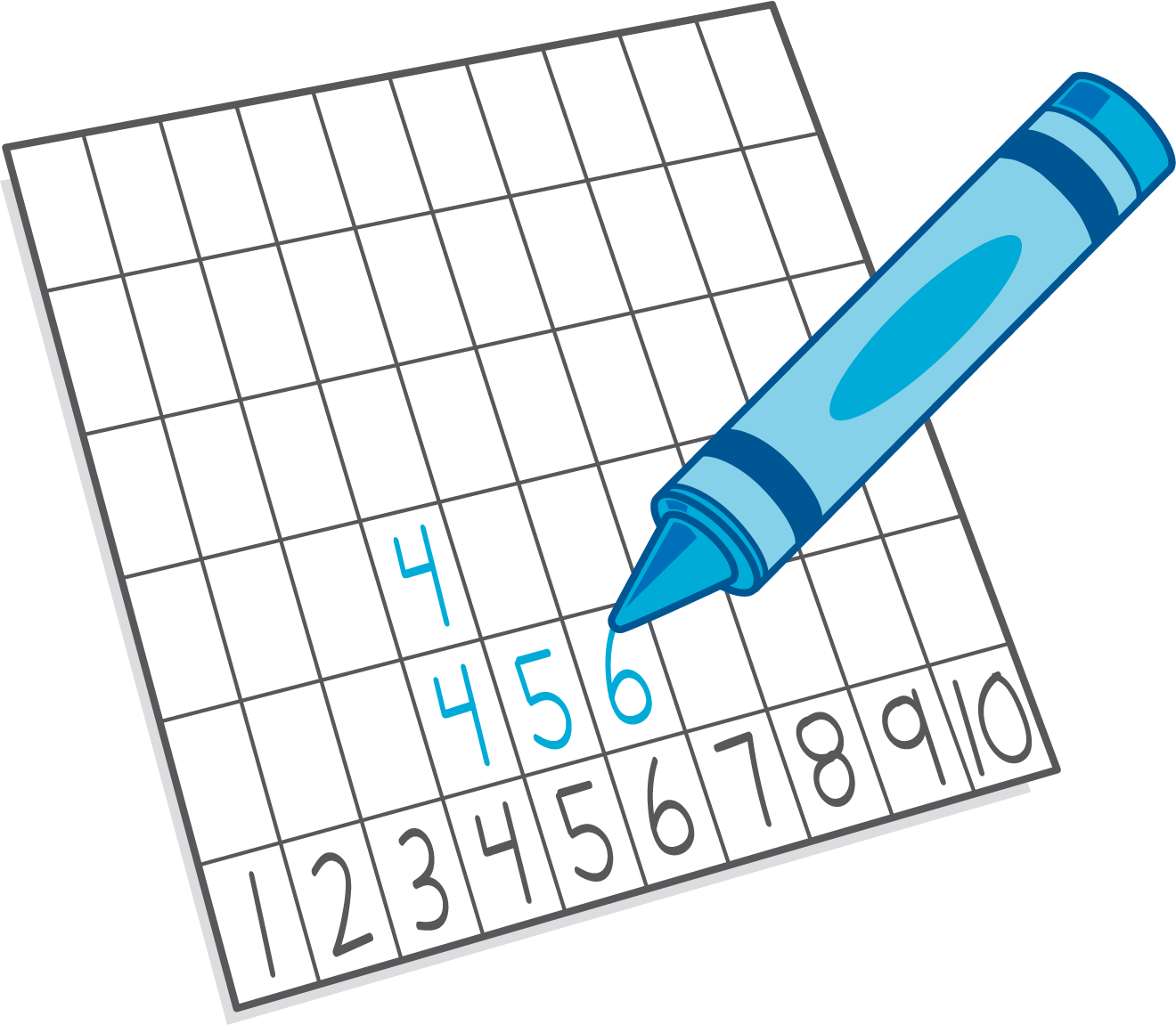 Torres para restar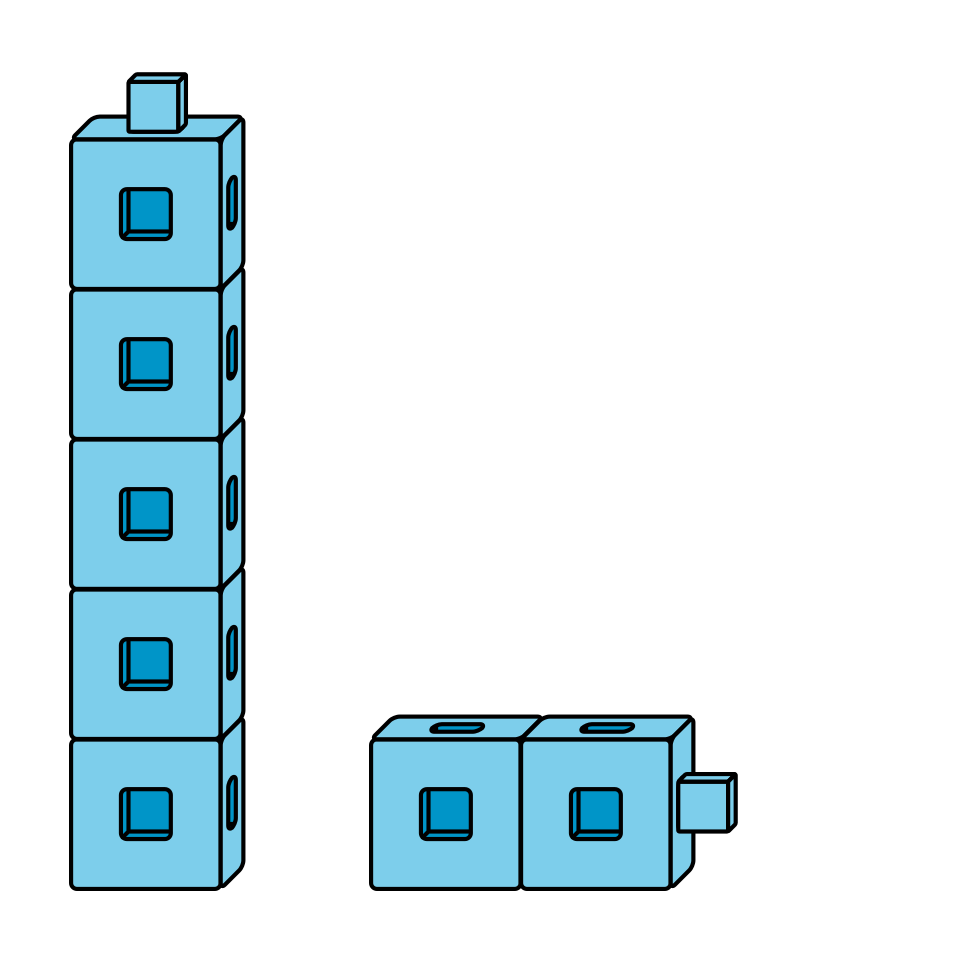 Tableros de 5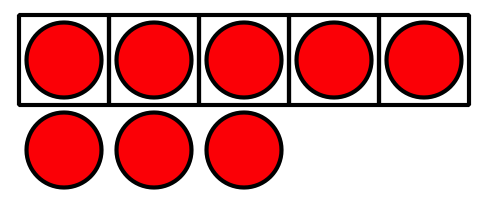 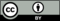 © CC BY 2021 Illustrative Mathematics®